  in Kooperation mit  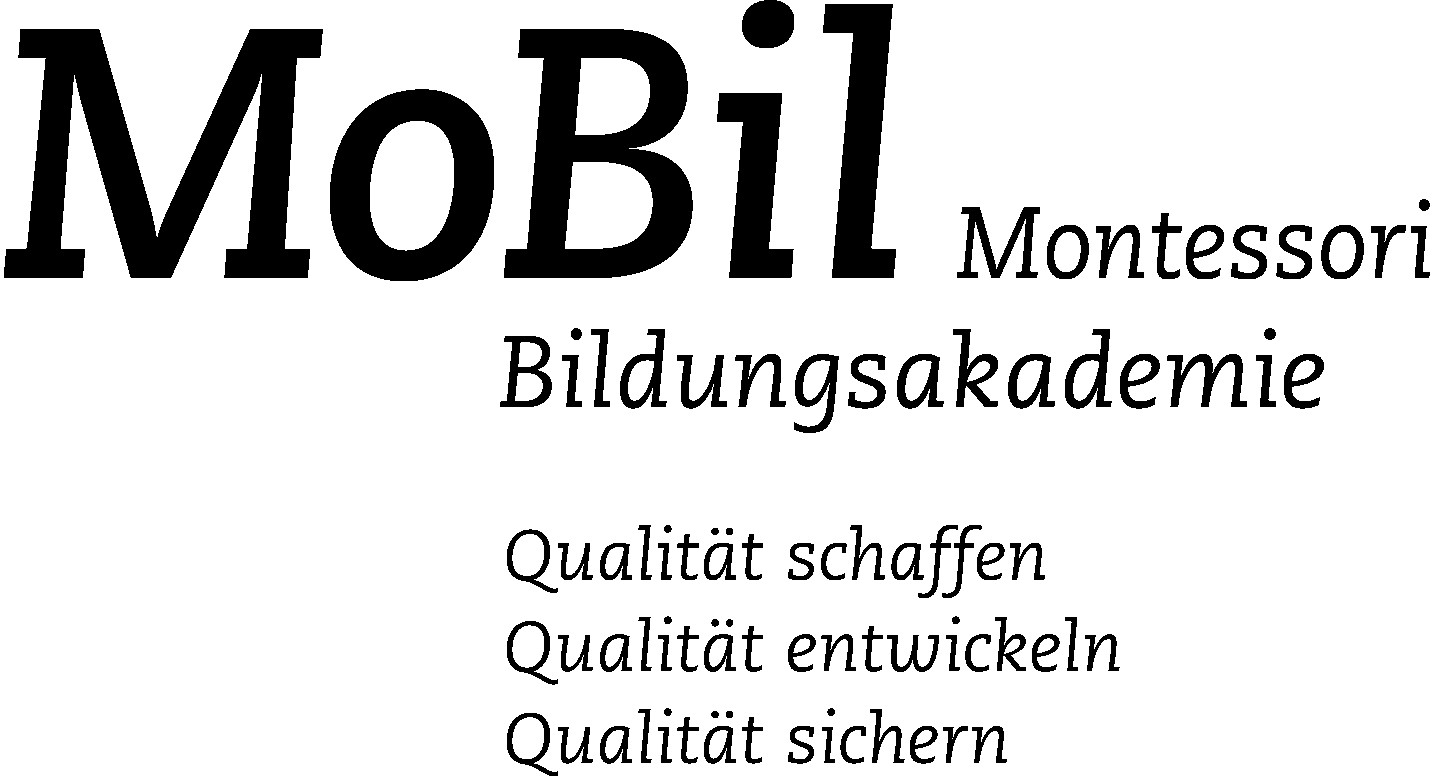 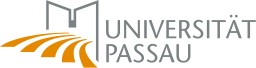 Montessori-Ausbildung für Lehramts-Studierende Anmeldung zu Teil 1  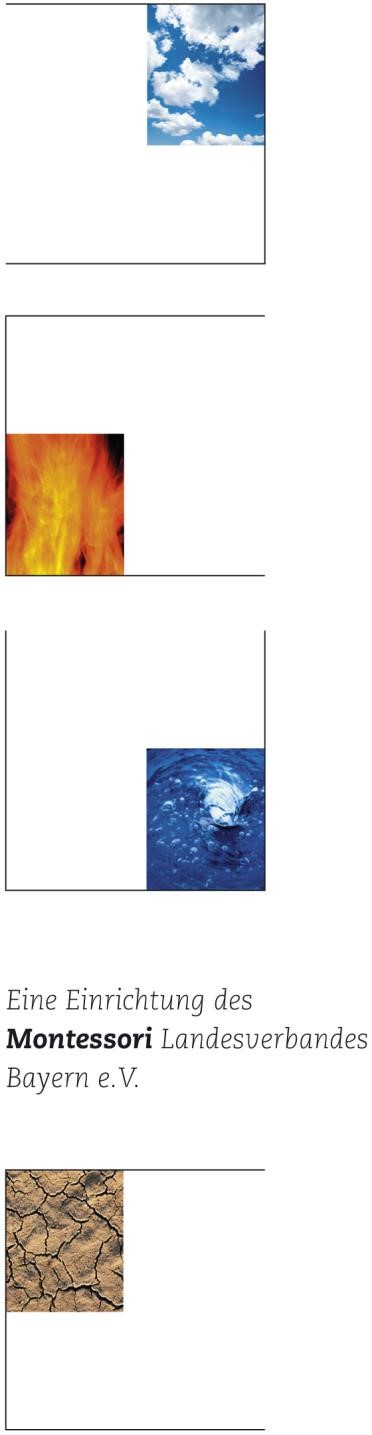 Seminar an der Universität Passau im Wintersemester 2019/2020 Termine Fr 25.10.2019 Seminar an der Uni  10 -17 Uhr Fr 08.11.2019 Hospitationsseminar an Montessorischule 8-16 Uhr Fr 15.11.2019 Hospitationsseminar an Montessorischule 8-16 Uhr Fr 22.11.2019 Seminar an der Uni und Abschluss 10-17 Uhr Hiermit melde ich mich verbindlich zum Teil 1 der Montessori-Ausbildung für Lehramts-Studierende an der Universität Passau an. …………………………………………………………………………………. Name, Vorname …………………………………………………………………………………. Matrikel- Nummer ………………………………………………………………………………….. Fachsemester/ Studium/Lehramt …………………………………………………………………………………… Thematische Vorkenntnisse …………………………………………………………………………………… Anschrift …………………………………………………………………………………… E-Mail …………………………………………………………………………………… Datum und Unterschrift Falls die Anmeldezahl das Fassungsvermögen des Seminars übersteigt, werden die Interessenten nach Vorbildung und Studiensemester gereiht werden. Es wird eine Warteliste erstellt, bei der unberücksichtigten Angemeldeten im nächsten Durchlauf Vorrang eingeräumt wird. Universität Passau, Lehrstuhl für Grundschulpädagogik u. -didaktik 